FR.APL.01. PERMOHONAN SERTIFIKASI KOMPETENSIBagian 1 :  Rincian Data Pemohon SertifikasiPada bagian ini,  cantumlan data pribadi, data pendidikan formal serta data pekerjaan anda pada saat ini.a.  	Data Pribadi*Coret yang tidak perlub. 	Data Pekerjaan SekarangBagian  2 :  Data SertifikasiTuliskan Judul dan Nomor Skema Sertifikasi yang anda ajukan berikut Daftar Unit Kompetensi sesuai kemasan pada skema sertifikasi untuk mendapatkan pengakuan sesuai dengan latar belakang pendidikan, pelatihan serta pengalaman kerja yang anda miliki.Daftar Unit Kompetensi sesuai kemasan: Bagian  3  :  Bukti Kelengkapan Pemohon  Bukti Persyaratan Dasar PemohonNama lengkap: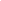 No. KTP/NIK/Paspor: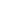 Tempat / tgl. Lahir: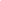 Jenis kelamin           :Laki-laki / Wanita *)Kebangsaan: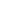 Alamat rumah: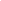 Alamat rumah				Kode pos : 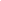 No. Telepon/E-mail:Rumah : 			Kantor : 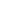 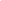 No. Telepon/E-mail:HP : 				               E-mail : 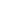 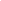 Kualifikasi Pendidikan :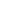 Nama Institusi / Perusahaan 	: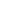 Nama Institusi / Perusahaan 	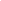 Jabatan: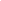 Alamat Kantor: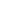 				Kode pos : 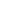 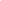 No. Telp/Fax/E-mail:Telp    :    			Fax : 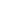 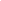 E-mail :Skema Sertifikasi   (KKNI/Okupasi/Klaster)Judul:Kualifikasi VI Bidang Konsultan Spesialis Kemasan Produk Industri Kecil dan MenengahSkema Sertifikasi   (KKNI/Okupasi/Klaster)Nomor:SKK.019.01/SKM/LSP-P1 UMB/2018Tujuan AsesmenTujuan Asesmen:☐ SertifikasiTujuan AsesmenTujuan Asesmen☐ Sertifikasi UlangTujuan AsesmenTujuan Asesmen☐ Pengakuan Kompetensi Terkini (PKT)Tujuan AsesmenTujuan Asesmen☐ Rekognisi Pembelajaran LampauTujuan AsesmenTujuan Asesmen☐ LainnyaNo.Kode UnitJudul UnitJenis Standar (Standar Khusus/Standar Internasional/SKKNI)1.M.702091.001.02Melakukan komunikasi dengan pihak IKMNomor 423 Tahun 2014 tentang Penetapan Standar Kompetensi Kerja Nasional Indonesia Kategori Jasa Profesional, Ilmiah, dan Teknis Golongan Pokok Kegiatan Kantor Pusat dan Konsultasi Manajemen Bidang Konsultan Spesialis Kemasan Produk Industri Kecil dan Menengah.2.M.702091.002.02Melakukan inventarisasi masalah pada IKMNomor 423 Tahun 2014 tentang Penetapan Standar Kompetensi Kerja Nasional Indonesia Kategori Jasa Profesional, Ilmiah, dan Teknis Golongan Pokok Kegiatan Kantor Pusat dan Konsultasi Manajemen Bidang Konsultan Spesialis Kemasan Produk Industri Kecil dan Menengah.3.M.702091.003.02Memberikan jasa konsultansi kepada pihak IKMNomor 423 Tahun 2014 tentang Penetapan Standar Kompetensi Kerja Nasional Indonesia Kategori Jasa Profesional, Ilmiah, dan Teknis Golongan Pokok Kegiatan Kantor Pusat dan Konsultasi Manajemen Bidang Konsultan Spesialis Kemasan Produk Industri Kecil dan Menengah.4.M.702091.004.02Melakukan evaluasi pelaksanaan konsultansiNomor 423 Tahun 2014 tentang Penetapan Standar Kompetensi Kerja Nasional Indonesia Kategori Jasa Profesional, Ilmiah, dan Teknis Golongan Pokok Kegiatan Kantor Pusat dan Konsultasi Manajemen Bidang Konsultan Spesialis Kemasan Produk Industri Kecil dan Menengah.5.M.702091.005.02Melakukan riset trend kemasan produk sesuai kebutuhan pasarNomor 423 Tahun 2014 tentang Penetapan Standar Kompetensi Kerja Nasional Indonesia Kategori Jasa Profesional, Ilmiah, dan Teknis Golongan Pokok Kegiatan Kantor Pusat dan Konsultasi Manajemen Bidang Konsultan Spesialis Kemasan Produk Industri Kecil dan Menengah.6.M.702091.006.02Merencanakan contoh jadi (mockup) desain kemasan produk IKMNomor 423 Tahun 2014 tentang Penetapan Standar Kompetensi Kerja Nasional Indonesia Kategori Jasa Profesional, Ilmiah, dan Teknis Golongan Pokok Kegiatan Kantor Pusat dan Konsultasi Manajemen Bidang Konsultan Spesialis Kemasan Produk Industri Kecil dan Menengah.7.M.702091.007.02Mengkoordinasikan pembentukan contoh jadi (mockup) desain kemasan produk IKM dengan pihak ketigaNomor 423 Tahun 2014 tentang Penetapan Standar Kompetensi Kerja Nasional Indonesia Kategori Jasa Profesional, Ilmiah, dan Teknis Golongan Pokok Kegiatan Kantor Pusat dan Konsultasi Manajemen Bidang Konsultan Spesialis Kemasan Produk Industri Kecil dan Menengah.8.M.702091.008.02Memantau penggunaan kemasan oleh IKM.Nomor 423 Tahun 2014 tentang Penetapan Standar Kompetensi Kerja Nasional Indonesia Kategori Jasa Profesional, Ilmiah, dan Teknis Golongan Pokok Kegiatan Kantor Pusat dan Konsultasi Manajemen Bidang Konsultan Spesialis Kemasan Produk Industri Kecil dan Menengah.9.M.702091.009.02Melakukan evaluasi pelaksanaan penggunaan kemasan produk oleh IKMNomor 423 Tahun 2014 tentang Penetapan Standar Kompetensi Kerja Nasional Indonesia Kategori Jasa Profesional, Ilmiah, dan Teknis Golongan Pokok Kegiatan Kantor Pusat dan Konsultasi Manajemen Bidang Konsultan Spesialis Kemasan Produk Industri Kecil dan Menengah.No.Bukti Persyaratan DasarAdaAdaTidak Ada No.Bukti Persyaratan DasarMemenuhi Syarat Tidak Memenuhi Syarat Tidak Ada 1.Fotocopy Kartu Mahasiswa dan eKTP/KTP☐☐2.Fotocopy Transkrip Nilai Semester VII ☐☐3.Sertifikat Pelatihan yang Relevan☐☐4.Pas Foto 3x4 sebanyak 3 Lembar Background BIRU☐☐5.Surat Keterangan tidak buta Warna☐☐6.Log Sheet atau Logbook☐☐7.Portofolio sesuai dengan kompetensi yang dibutuhkan dalam bentuk digital di simpan dalam CD yang sudah di beri nama.☐☐8..Portofolio mahasiswa yang di masukan dalam file holder warna HIJAU.☐☐Rekomendasi (diisi oleh LSP):Berdasarkan ketentuan persyaratan dasar, maka pemohon: Diterima/ Tidak diterima *) sebagai peserta  sertifikasi* coret yang tidak sesuaiPemohon/ Kandidat :Pemohon/ Kandidat :Rekomendasi (diisi oleh LSP):Berdasarkan ketentuan persyaratan dasar, maka pemohon: Diterima/ Tidak diterima *) sebagai peserta  sertifikasi* coret yang tidak sesuaiNama Rekomendasi (diisi oleh LSP):Berdasarkan ketentuan persyaratan dasar, maka pemohon: Diterima/ Tidak diterima *) sebagai peserta  sertifikasi* coret yang tidak sesuaiTanda tangan/TanggalCatatan :Admin LSP   :Admin LSP   :Catatan :Nama Catatan :No. RegCatatan :Tanda tangan/Tanggal